Reining #5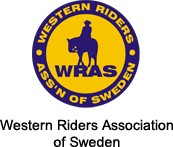 Datum: 	Klubb:	 Klass: 	Nivå: 	Domare: 	Signatur: 	S.OStart #Varje ryttare börjar på 70 poäng med tillägg och/eller avdrag med ½ poängs steg enligt följande poängskala:-1 ½ Mycket dåligt, -1 Dåligt, -½ Otillfredsställande, 0 Tillfredställande, +½ Bra, +1 Mycket bra, +1½ Utmärkt.Varje ryttare börjar på 70 poäng med tillägg och/eller avdrag med ½ poängs steg enligt följande poängskala:-1 ½ Mycket dåligt, -1 Dåligt, -½ Otillfredsställande, 0 Tillfredställande, +½ Bra, +1 Mycket bra, +1½ Utmärkt.Varje ryttare börjar på 70 poäng med tillägg och/eller avdrag med ½ poängs steg enligt följande poängskala:-1 ½ Mycket dåligt, -1 Dåligt, -½ Otillfredsställande, 0 Tillfredställande, +½ Bra, +1 Mycket bra, +1½ Utmärkt.Varje ryttare börjar på 70 poäng med tillägg och/eller avdrag med ½ poängs steg enligt följande poängskala:-1 ½ Mycket dåligt, -1 Dåligt, -½ Otillfredsställande, 0 Tillfredställande, +½ Bra, +1 Mycket bra, +1½ Utmärkt.Varje ryttare börjar på 70 poäng med tillägg och/eller avdrag med ½ poängs steg enligt följande poängskala:-1 ½ Mycket dåligt, -1 Dåligt, -½ Otillfredsställande, 0 Tillfredställande, +½ Bra, +1 Mycket bra, +1½ Utmärkt.Varje ryttare börjar på 70 poäng med tillägg och/eller avdrag med ½ poängs steg enligt följande poängskala:-1 ½ Mycket dåligt, -1 Dåligt, -½ Otillfredsställande, 0 Tillfredställande, +½ Bra, +1 Mycket bra, +1½ Utmärkt.Varje ryttare börjar på 70 poäng med tillägg och/eller avdrag med ½ poängs steg enligt följande poängskala:-1 ½ Mycket dåligt, -1 Dåligt, -½ Otillfredsställande, 0 Tillfredställande, +½ Bra, +1 Mycket bra, +1½ Utmärkt.Varje ryttare börjar på 70 poäng med tillägg och/eller avdrag med ½ poängs steg enligt följande poängskala:-1 ½ Mycket dåligt, -1 Dåligt, -½ Otillfredsställande, 0 Tillfredställande, +½ Bra, +1 Mycket bra, +1½ Utmärkt.Total straffpScoreS.OStart #12345678Total straffpScoreManöverManöverVolt vänster stor -stor-liten4 spin vänsterVolt höger stor -stor-liten4 spin höger8Rollback högerRollback vänsterStop – ryggaTotal straffpScore1122334455667788